GLOUCESTERSHIRE BOWLS ASSOCIATION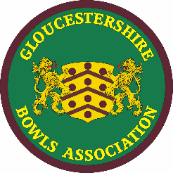 GBA Women’s Division – 2022Management CommitteeSection Representatives    The above 10 officer posts form the Divisional Management CommitteeWomen’s Division OfficialsSection Competition Secretaries    Section Selectors :Other Officials :PresidentMaureen Richards-Smart (Caer Glow)    maureenrichardssmart@icloud.com6 Wellsprings Road, Longlevens, Gloucester, GL2 0NL07831 602496Immediate   Past President[ None ]WD County SecretaryLindsay Collin (Kingswood & Hanham)     lindsaycollin8@gmail.com59 Soundwell Road, Staple Hill, Bristol, BS16 4QQ07871 278571TreasurersAngela Cary (Tetbury)      angcary@gmail.com9A Northfield Road, Tetbury, Glos,     GL8 8H07879 453142Match/Fixture   SecretaryMyra Savage (Falcon)    savagebowler@btinternet.com    15 Hickley Gardens, Brockworth, Glos, GL3 4QS01452 53858907796 645442Bowls England   Representative[ As Secretary ]07871 278571BristolAnn White (Henleaze)         annwhite816@gmail.com27 Cliff Court Drive, Frenchay, Bristol, BS16 1LP0117 9397440CheltenhamMargaret Davies  (Bishop’s Cleeve)        m.davies176@btinternet.com12 Linden Av, Prestbury, Cheltenham, GL52 3DP07484 832938Gloucester( Vacant)StroudSally Rolls   (Frampton on Severn)                rollssally@gmail.com1B Parklands Orchard, School Lane, Whitminster, GL2 7PE01452 877360BristolJanet Lee-Cooper (Yate & District)            jandjbigcoop@gmail.com    The Old Stable, Whitehouse Farm, Earthcott Green, Alveston, South Glos.  BS35 3TE01454 412178CheltenhamJanet Tomlinson (Bishop’s Cleeve)    jktomlinson31@gmail.comHale Barnes, 31 Cheltenham Road, Bishop’s Cleeve, GL52 8LU01242 675901GloucesterGill Fry (Gloucester Spa)            gandrfry@sky.com              52 Palmer Av, Abbeymead, Gloucester, GL4 5BH01452 617869StroudMyra Savage  (Painswick Falcon)           savagebowler@btinternet.com15 Hickley Gardens, Brockworth, GL3 4QS  01452 538589BristolMargaret Drayton (Olveston & District)     margaret.drayton45@gmail.com       45 Hazel Cresecent, Thornbury, Glos, BS35 2LY01454 412657CheltenhamMargaret McColl (Cheltenham  Spa BC)     moniaive4654@btinternet.com 7 Blackberry Field, Prestbury, Cheltenham, GL52 5LT01242 233189Gloucester( Vacant)StroudMrs Barbara Arnold (Frampton on Severn)               bowlerbarb41@gmail.com30  Ryder Close, Cam, Dursley, GL11 5SG01453 547136Team ManagerAnn White (Henleaze)         annwhite816@gmail.com27 Cliff Court Drive, Frenchay, Bristol, BS16 1LP0117 9397440Safeguarding   Officer[ As Secretary ]Benevolent SecretaryMrs Shirley Lewis   (Kingswood & Hanham)             gray-wood@blueyonder.co.uk6 Oakdale Road, Downend, Bristol, BS16 6DP0117 9566274WD ArchivistMrs Madeleine Hale  (Fairford)            mh661943@gmail.com              36 Shepherds Way, Cirencester, GL7 2ET01285 655458Yearbook  &  website[ As Secretary ]